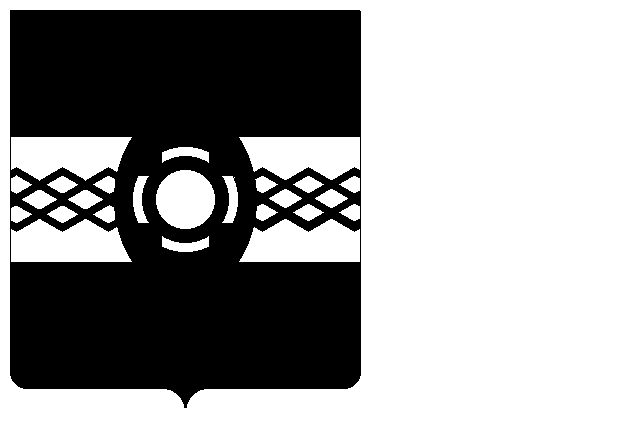 АДМИНИСТРАЦИЯ УДОМЕЛЬСКОГО ГОРОДСКОГО ОКРУГАПОСТАНОВЛЕНИЕ05.05.2023 г. Удомля № 372-па
Об условиях приватизации муниципального имуществаВ соответствии с Федеральным законом от 21.12.2001 № 178-ФЗ 
«О приватизации государственного и муниципального имущества», Постановлением Правительства Российской Федерации от 27.08.2012 № 860 
«Об организации и проведении продажи государственного или муниципального имущества в электронной форме», Положением о приватизации муниципального имущества Удомельского городского округа, утвержденным решением Удомельской городской Думы от 17.11.2016 №100, Прогнозным планом (программой) приватизации муниципального имущества Удомельского городского округа на 2022 - 2024 годы, утвержденным решением Удомельской городской Думы от 15.12.2022 № 106, Администрация Удомельского городского округаПОСТАНОВЛЯЕТ:1. Приватизировать находящееся в собственности муниципального образования Удомельский городской округ имущество (далее по тексту – «имущество»), выставленное на торги:Лот №1. Нежилое здание с кадастровым номером 69:35:0000000:10331 площадью 138,2 кв. м, одноэтажное, деревянное с земельным участком с кадастровым номером 69:35:0000000:10349 площадью 1500 кв. м, категория земель - земли населенных пунктов, вид разрешенного использования – общественное использование объектов капитального строительства, по адресу: Тверская область, Удомельский городской округ, д. Лугинино, д.6.2. Форма торгов (способ приватизации) – продажа имущества посредством публичного предложения в электронной форме.3. Место проведения продажи имущества посредством публичного предложения в электронной форме - универсальная торговая платформа ЗАО «Сбербанк-АСТ», торговая секция «Приватизация, аренда и продажа прав», размещенная в информационно-телекоммуникационной сети Интернет на сайте http://utp.sberbank-ast.ru.4. Установить:4.1. Начальную цену продажи имущества в размере:Лот №1 - 186000 (сто восемьдесят шесть тысяч) руб. 00 коп. с учетом НДС, НДС - 18166 (восемнадцать тысяч сто шестьдесят шесть) руб. 67 коп., в т.ч.- нежилое здание – 109000 (сто девять тысяч) руб. 00 коп. с НДС (НДС- 18166,67 руб.)- земельный участок - 77000 (семьдесят семь тысяч) руб. 00 коп.4.2. Минимальную цену предложения (цена отсечения) в размере:Лот №1 - 93000 (девяносто три тысячи) руб. 00 коп. с учетом НДС- 9083 (девять тысяч восемьдесят три) руб. 33 коп.4.3. «Шаг понижения» - 10% от начальной цены имущества:Лот №1 – 18600 (восемнадцать тысяч шестьсот) руб. 00 коп.4.4. «Шаг аукциона» - 50% от «шага понижения»:Лот №1 – 9300 (девять тысяч триста) руб. 00 коп.4.5. Задаток для участия в аукционе - 20% от начальной цены имущества:Лот №1. 37200 (тридцать семь тысяч двести) руб. 00 коп.5. В отношении имущества обременений не установлено.Настоящее постановление и информационное сообщение о проведении аукциона в электронной форме по продаже имущества, находящегося в муниципальной собственности Удомельского городского округа (Приложение), и о его результатах разместить на официальном сайте Российской Федерации в сети «Интернет» www. torgi.gov.ru и на официальном сайте муниципального образования Удомельский городской округ в сети «Интернет».7. Назначить Мюрю О.Б.- заместителя руководителя комитета по управлению имуществом и земельным отношениям Администрации Удомельского городского округа, уполномоченным представителем Администрации Удомельского городского округа по предоставлению информации о проведении аукциона.8. Настоящее постановление вступает в силу со дня его принятия.Глава Удомельского городского округа Р.А. Рихтер
